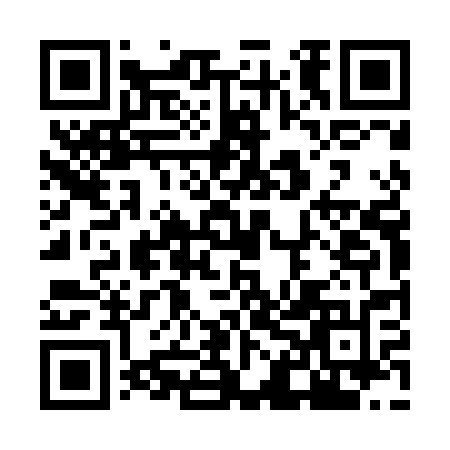 Ramadan times for Losina, PolandMon 11 Mar 2024 - Wed 10 Apr 2024High Latitude Method: Angle Based RulePrayer Calculation Method: Muslim World LeagueAsar Calculation Method: HanafiPrayer times provided by https://www.salahtimes.comDateDayFajrSuhurSunriseDhuhrAsrIftarMaghribIsha11Mon4:234:236:1412:013:555:505:507:3412Tue4:204:206:1112:013:565:525:527:3613Wed4:184:186:0912:013:575:535:537:3814Thu4:154:156:0712:003:595:555:557:4015Fri4:134:136:0512:004:005:575:577:4216Sat4:104:106:0212:004:025:585:587:4417Sun4:084:086:0012:004:036:006:007:4518Mon4:054:055:5811:594:046:026:027:4719Tue4:034:035:5611:594:066:036:037:4920Wed4:004:005:5311:594:076:056:057:5121Thu3:583:585:5111:584:086:076:077:5322Fri3:553:555:4911:584:106:086:087:5523Sat3:533:535:4611:584:116:106:107:5724Sun3:503:505:4411:574:126:126:127:5925Mon3:473:475:4211:574:146:136:138:0126Tue3:453:455:4011:574:156:156:158:0327Wed3:423:425:3711:574:166:176:178:0528Thu3:393:395:3511:564:176:186:188:0729Fri3:373:375:3311:564:196:206:208:0930Sat3:343:345:3111:564:206:226:228:1131Sun4:314:316:2812:555:217:237:239:131Mon4:284:286:2612:555:227:257:259:162Tue4:254:256:2412:555:237:277:279:183Wed4:234:236:2212:545:257:287:289:204Thu4:204:206:1912:545:267:307:309:225Fri4:174:176:1712:545:277:327:329:246Sat4:144:146:1512:545:287:337:339:277Sun4:114:116:1312:535:297:357:359:298Mon4:084:086:1112:535:317:377:379:319Tue4:054:056:0812:535:327:387:389:3310Wed4:024:026:0612:535:337:407:409:36